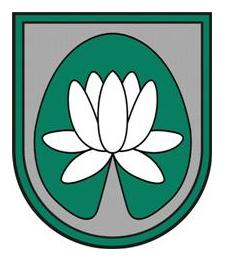 IEPIRKUMA„Lietus kanalizācijas tīklu apkope, remonts un uzturēšana Ādažos”NOLIKUMSIdentifikācijas Nr.: ĀND 2018/35Ādažos2018Vispārējā informācijaIepirkuma identifikācijas numurs: ĀND 2018/35Pasūtītājs: Ādažu novada domePasūtītāja rekvizīti:Kontaktpersona iepirkuma procedūras jautājumos: Alīna Liepiņa-Jākobsone, tālr.: 67996298, e-pasts: alina.liepina-jakobsone@adazi.lv;Kontaktpersona iepirkuma specifikas jautājumos: Artis Brūvers, tālr.: 67443539, e-pasts: artis.bruvers@adazi.lv .Informācija par iepirkumuIepirkums tiek veikts atbilstoši Publisko iepirkumu likuma 9.panta nosacījumiem.Iepirkuma Nolikums un visa ar iepirkumu saistītā publiskojamā informācija ir brīvi pieejami Pasūtītāja mājas lapā internetā www.adazi.lv. Piedāvājuma iesniegšanas un atvēršanas vieta, datums, laiks un kārtībaPiedāvājums jāiesniedz līdz 2018.gada 27.marta plkst. 10:00, iesniedzot personīgi Ādažu novada domē, Ādažos, Gaujas ielā 33A, 306.kabinetā (Kanceleja) 3.stāvā, vai atsūtot pa pastu. Pasta sūtījumam jābūt nogādātam norādītajā adresē līdz augstākminētajam termiņam.Piedāvājumi, kas iesniegti pēc šajā Nolikumā noteiktā piedāvājumu iesniegšanas termiņa, netiks izskatīti un neatvērtā veidā tiks atdoti atpakaļ Pretendentam.Iepirkuma piedāvājumu atvēršana un vērtēšana notiek slēgtās komisijas sēdēs.Piedāvājuma noformēšanaPiedāvājums iesniedzams aizlīmētā, aizzīmogotā iepakojumā – 2 (divos) eksemplāros (viens oriģināls un viena kopijas). Uz piedāvājuma iepakojuma jābūt šādām norādēm:pasūtītāja nosaukums un adrese;Iepirkuma nosaukums un identifikācijas numurs;Atzīme „Neatvērt līdz 2018. gada 27.marta plkst. 10:00”;Katrs piedāvājuma eksemplāra sējums sastāv no divām daļām:pretendenta atlases dokumenti, ieskaitot pieteikumu dalībai iepirkumā;tehniskais un finanšu piedāvājums.Visas piedāvājuma daļas iesienamas vienā sējumā. Dokumentiem jābūt cauršūtiem vai caurauklotiem. Auklu gali jāpārlīmē un jābūt norādei par kopējo lappušu skaitu piedāvājumā. Lapas jānumurē un tām jāatbilst satura rādītājam. Piedāvājums jāievieto 4.1.punktā minētajā iepakojumā.Piedāvājumā iekļautajiem dokumentiem jābūt skaidri salasāmiem, bez labojumiem. Piedāvājums jāsagatavo latviešu valodā. Pretendents drīkst iesniegt tikai vienu piedāvājumu par visu darba apjomu. Ja Pretendents iesniedz dokumentu kopijas, tās jāapliecina normatīvajos aktos noteiktajā kārtībā. Pretendents iesniedz parakstītu piedāvājumu. Ja piedāvājumu iesniedz personu grupa, pieteikumu paraksta visas personas, kas ietilps personu grupā. Ja piedāvājumu iesniedz personu grupa vai personālsabiedrība, piedāvājumā papildus norāda personu, kas iepirkumā pārstāv attiecīgo personu grupu vai personālsabiedrību, kā arī katras personas atbildības sadalījumu. Komisija pieņem izskatīšanai tikai tos Pretendentu iesniegtos piedāvājumus, kas noformēti tā, lai piedāvājumā iekļautā informācija nebūtu pieejama līdz piedāvājuma atvēršanas brīdim. Iesniegtie piedāvājumi ir Pasūtītāja īpašums un netiks atdoti atpakaļ Pretendentiem.Informācija par iepirkuma priekšmetuIepirkuma priekšmets ir lietus kanalizācijas tīklu apkope, remonts un uzturēšana Ādažos.Iepirkuma priekšmets nav sadalīts daļās.Pretendentam ir jāiesniedz piedāvājums par visu iepirkuma apjomu.Nav atļauta piedāvājumu variantu iesniegšana.Līguma izpildes termiņš – līgumu sākotnēji paredzēts slēgt uz 12 (divpadsmit) mēnešiem (par kopējo līgumsummu – 10 750.00 Euro bez PVN). Ja līguma izpildes laikā Ādažu novada dome nesaņems būtiskas sūdzības par Izpildītāja darbībām pakalpojuma nodrošināšanā, ja Izpildītājs būs godprātīgi pildījis savus pienākumus, ko tas ir uzņēmies līdz ar šī līguma parakstīšanu, kā arī, ja Izpildītājs tam piekritīs, līgums tiks pagarināts par 12 (divpadsmit) mēnešiem. Šajā punktā noteiktā līguma pagarināšanas iespēja un kārtība būs izmantojama ne vairāk kā vienu reizi, kopējam līguma darbības termiņam nepārsniedzot 24 (divdesmit četrus) mēnešus.Pretendentu piedāvājumu salīdzināšanai tiks ņemtas vērā pretendentu izcenoto remontdarbu cenas. Konkrēto izcenoto remontdarbu cenas būs saistošas pusēm visā līguma izpildes laikā.Pasūtītājs patur tiesības palielināt iepirkuma kopējo apjomu līdz 20%.Pretendenta iesniegtais piedāvājums ir derīgs, t.i., saistošs iesniedzējam 60 (sešdesmit) kalendārās dienas, skaitot no piedāvājumu atvēršanas dienas.Kvalifikācijas prasības pretendentiemPretendents normatīvajos tiesību aktos noteiktajā kārtībā ir reģistrēts Komercreģistrā vai līdzvērtīgā reģistrā ārvalstīs. Pretendents normatīvajos tiesību aktos noteiktajā kārtībā ir reģistrēts Būvkomersantu reģistrā un ir tiesīgs sniegt pasūtītājam nepieciešamos pakalpojumus.Pretendenta gada finanšu apgrozījums pēdējo 3 (trīs) gadu laikā ik gadu ir vismaz 2 (divas) reizes lielāks par pretendenta piedāvāto viena gada līgumcenu (bez PVN) attiecīgajā iepirkumā. Uzņēmumam, kas dibināts vēlāk, gada finanšu apgrozījums par katru nostrādāto laika periodu ir vismaz 2 (divas) reizes lielāks par pretendenta piedāvāto viena gada līgumcenu (bez PVN) attiecīgajā iepirkumā.Pretendentam iepriekšējo 3 (trīs) gadu laikā ir pozitīva pieredze ūdensapgādes un kanalizācijas sistēmas apkalpošanas un izbūves darbu veikšanā – noslēgti un izpildīti vismaz 3 (trīs) līgumi, kur katra līguma kopējā līgumcena ir vismaz 10 000 euro bez PVN un ir saņemtas pozitīvas atsauksmes no pasūtītājiem.Pretendentam ir kvalificēts speciālists ūdensapgādes un kanalizācijas sistēmas izbūves darbu vadīšanā un būvuzraudzībā, ekspluatācijā, ekspluatācijas darbu vadīšanā un uzraudzībā.Pretendentam ir kvalificēts speciālists – darba vadītājs ar sertifikātu.Pretendentam ir hidroniskās mašīnas operators ar vismaz 3 gadu stāžu.Pretendenta rīcībā ir cauruļvadu augstspiediena skalošanas un vakumiekārtu nogulšņu mašīna.Ja iepirkuma komisija, balstoties uz pretendenta piedāvājumā iesniegto dokumentāciju, nevarēs konstatēt piedāvājumu iesniegušā pretendenta pieredzes līdzvērtīgumu šī punkta izpratnē, attiecīgi, ja iesniegtā informācija būs neprecīza, nepilnīga, neskaidra, vai vispār nebūs iekļauta piedāvājumā, iepirkuma komisija to uzskatīs par būtisku piedāvājuma neatbilstību izvirzītajām prasībām un izslēgs pretendenta piedāvājumu no tālākas vērtēšanas.Iesniedzamie kvalifikācijas dokumentiPretendenta pieteikums dalībai iepirkumā atbilstoši Nolikumam pievienotajai formai (skatīt 2.pielikumu). Ja piedāvājumu iesniedz personu grupa kā Pretendents iesniedz personu grupa, tad pieteikumu paraksta visas personas, kas iekļautas grupā un pieteikumā norāda personu, kura pārstāv personu grupu iepirkumā, kā arī katras personas atbildības apjomu. Izziņa par iepriekšējo 3 (trīs) gadu laikā izpildītajiem līgumiem saskaņā ar paraugu 3.pielikumā. Izziņai pievieno pasūtītāju pozitīvas atsauksmes.Pretendenta speciālistu saraksts saskaņā ar paraugu 4. pielikumā.Pretendenta speciālistu CV, kvalifikāciju apliecinoši dokumenti un piesaistīto speciālistu apliecinājumi, saskaņā ar paraugu 5.pielikumā. Attiecībā uz ārvalstu speciālistiem papildus jāiesniedz licences, sertifikāti vai citi dokumenti attiecīgo pakalpojumu sniegšanai (ja šādu dokumentu nepieciešamību nosaka attiecīgās ārvalsts normatīvie akti), kā arī Latvijas Republikas kompetentas institūcijas izsniegta profesionālās kvalifikācijas atzīšanas apliecība. Ja ārvalstu speciālistam šādas apliecības nav, jāiesniedz pretendenta apliecinājums par to, ka šis speciālists atbilst izglītības un profesionālās kvalifikācijas prasībām attiecīgas profesionālās darbības veikšanai Latvijas Republikā, un gadījumā, ja pretendentam tiks piešķirtas tiesības slēgt iepirkuma līgumu, līdz līguma noslēgšanai attiecīgais speciālists iegūs Latvijas Republikas kompetentas institūcijas izsniegtu profesionālās kvalifikācijas atzīšanas apliecību.Informācija par tām tehnikas vienībām, ar ko pretendents piedāvā nodrošināt pakalpojumu sniegšanu (9.pielikums), kā arī visu tehnikas vienību tehniskās pases (kopijas).Pretendenta parakstīta izziņa (8.pielikums) par pretendenta finanšu apgrozījumu (bez PVN) iepriekšējos 3 (trīs) gados. Ja pretendents dibināts vai uzsācis darbību vēlāk – izziņa par faktiski nostrādāto laika periodu. Ja pretendents plāno iesaistīt līguma izpildē apakšuzņēmējus, nododot tiem pakalpojumu veikšanu vismaz 10 procentu vērtībā no kopējās iepirkuma līguma vērtības, tas iesniedz informāciju par šādiem apakšuzņēmējiem saskaņā ar 6.pielikuma formu un katra šāda apakšuzņēmēja apliecinājumu par gatavību piedalīties pakalpojumu sniegšanā, norādot tos pakalpojumus, kurus viņš paredz veikt (7.pielikums).Ja piedāvājumu iesniedz piegādātāju apvienība, kura uz piedāvājuma iesniegšanas brīdi nav juridiski noformējusi savu sadarbību saskaņā ar Komerclikumu, tai piedāvājumā ir jāiekļauj visu piegādātāju apvienības dalībnieku parakstīts saistību raksta (protokola, vienošanās, cita dokumenta) oriģināls vai apliecināta kopija, kas apliecina katra piegādātāju apvienības dalībnieka kompetenci un atbildības robežas un apņemšanos reģistrēt personālsabiedrību saskaņā ar nolikuma prasībām gadījumā, ja piegādātāju apvienība iegūs līguma slēgšanas tiesības.Ja piedāvājumu iesniedz personālsabiedrība, tad tai piedāvājumā ir jāiekļauj personālsabiedrības līguma oriģināls vai apliecināta kopija vai izraksts, kā arī cita dokumenta (protokola, vienošanās, u.tml.) oriģināls vai apliecināta kopija, kas apliecina katra personālsabiedrības biedra kompetenci un atbildības robežas, un limitu, ja tas nav atspoguļots personālsabiedrības līgumā vai tā izrakstā.Tehniskais piedāvājumsTehniskais piedāvājums sagatavojams brīvā formā (saskaņā ar pielikumu Nr.1)Tehniskais piedāvājums jāsagatavo tādā detalizācijas pakāpē, lai iepirkuma komisija varētu secināt Pretendenta piedāvāto darbu izpildes kārtību un sasniedzamā rezultāta atbilstību pasūtītāja prasībām.Finanšu piedāvājumsFinanšu piedāvājums sagatavojams, ņemot vērā pielikumu Nr.10Piedāvājumu izvēles kritērijiPiedāvājumu izvēles kritērijs – piedāvājums ar viszemāko cenu.Iepirkuma līgumsPasūtītājs slēgs ar izraudzīto Pretendentu iepirkuma līgumu, pamatojoties uz Pasūtītāja sagatavotu un ar Pretendentu saskaņotu līgumprojektu.Līgumprojekta noteikumi tiks sagatavoti saskaņā ar šī iepirkuma noteikumiem.Līguma izpildē iesaistītā personāla un apakšuzņēmēju maiņaIepirkuma procedūrā izraudzītā pretendenta personālu un apakšuzņēmējus, kurus pretendents iesaistījis līguma izpildē, par kuriem sniedzis informāciju piedāvājumā un kuru kvalifikācijas atbilstību izvirzītajām prasībām pasūtītājs ir vērtējis, pēc līguma noslēgšanas drīkst nomainīt tikai ar pasūtītāja rakstveida piekrišanu.Pasūtītājs nepiekrīt personāla un apakšuzņēmēju nomaiņai, ja pastāv kāds no šādiem nosacījumiem:a) tiek nomainīta persona vai apakšuzņēmējs, uz kura iespējām iepirkuma procedūrā izraudzītais pretendents balstījies, lai apliecinātu savas kvalifikācijas atbilstību nolikumā noteiktajām prasībām, un piedāvātajai personai vai apakšuzņēmējam nav vismaz tāda pati kvalifikācija; b) piedāvātais apakšuzņēmējs atbilst Publisko iepirkumu likuma 9.  panta piektajā daļā minētajiem pretendentu izslēgšanas nosacījumiem (izslēgšanas nosacījumi pārbaudāmi attiecībā uz datumu, kad pasūtītāja Iepirkumu komisija izskata iesniegumu par apakšuzņēmēja maiņu). Pasūtītājs pieņem lēmumu atļaut vai atteikt iepirkuma procedūrā izraudzītā pretendenta personāla vai apakšuzņēmēju nomaiņu iespējami īsā laikā, bet ne vēlāk kā 5 (piecu) darbadienu laikā pēc tam, kad saņēmis visu informāciju un dokumentus, kas nepieciešami lēmuma pieņemšanai. Pielikumā:Tehniskā specifikācija.Pieteikums dalībai iepirkumā.Pretendenta pieredzes apraksts.Speciālistu saraksts.Speciālista apliecinājums.Izziņa par apakšuzņēmējiem.Apakšuzņēmēja apliecinājums.Informācija par pretendenta finanšu apgrozījumu.Piedāvātās tehnikas saraksts.Finanšu piedāvājums.Pielikums Nr.1Iepirkuma Id.Nr.: ĀND 2018/35TEHNISKĀ SPECIFIKĀCIJA Pakalpojuma izpildes prasības:Nodrošināt lietus kanalizācijas tīklu darbību. Lietus kanalizācijas tīklu bojājumu gadījumā pēc atbildīgās personas paziņojuma ierasties objektā nekavējoties, bet ne vēlāk kā 30 minūšu laikā. Divas reizes gadā (vai pēc Pasūtītāja pieprasījuma) apsekot Ādažu novada lietus kanalizācijas tīklu stāvokli (apsekošanas aktu iesniegt ĀND Saimniecības un infrastruktūras daļai).Pēc pieprasījuma jānodrošina Wavin lietus kanalizācijas attīrīšanas iekārtas  EuroPEK ROO Kombi Centaro NS65-13000 EN858-1.(kompl) tīrīšanu.Papildus prasība - Izpildītājam jānodrošina tīrīšanas laikā iegūto naftas produktu utilizācija atbilstoši likuma “Par piesārņojumu” izvirzītajām prasībām.Rezerves daļu un materiālu nomaiņas, uzstādīšanas nepieciešamība, iegāde un izmaksas iepriekš saskaņojamas ar norādīto kontaktpersonu. PASŪTĪTĀJS ir tiesīgs pats iegādāties nepieciešamās rezerves daļas. Pie bojājumu konstatācijas IZPILDĪTĀJS pirms darbu veikšanas sastāda un iesniedz PASŪTĪTĀJAM izvērtēšanai un apstiprināšanai defektu aktu, kā arī darbu un materiālu izmaksu tāmi. PASŪTĪTĀJS un IZPILDĪTĀJS savstarpēji vienojas par darbu veikšanas kārtību un termiņiem.Pielikums Nr.2Iepirkuma Id.Nr.: ĀND 2018/35 DALĪBAI PUBLISKAJĀ IEPIRKUMĀIepirkuma identifikācijas Nr.: ĀND 2018/35Ar šo mēs apliecinām savu dalību iepirkumā „Lietus kanalizācijas tīklu apkope, remonts un uzturēšana” (Id.nr.: ĀND 2018/35). Apstiprinām, ka esam iepazinušies ar iepirkuma dokumentāciju un piekrītam visiem iepirkuma noteikumiem, tie mums ir skaidri un saprotami, iebildumu un pretenziju pret tiem nav.Šis piedāvājums ir spēkā 60 (sešdesmit) kalendārās dienas no piedāvājuma atvēršanas sanāksmes.Ar šo apliecinām, ka visa piedāvājumā iesniegtā informācija ir patiesa.Z.v.Pielikums Nr.3Iepirkuma Id.Nr.: ĀND 2018/35PRETENDENTA PIEREDZES APRAKSTSPielikums Nr.4Iepirkuma Id.Nr.: ĀND 2018/35SPECIĀLISTU SARAKSTS* norāda, vai piesaistītais speciālists ir: A pretendenta (piegādātāju apvienības) būvkomersantu reģistrā reģistrētais resurssB apakšuzņēmēja – komersanta būvkomersantu reģistrā reģistrētais resurssC apakšuzņēmējs – persona, kurai ir pastāvīgās prakses tiesības un kas tiks piesaistīta uz atsevišķa līguma pamata konkrētā līguma izpildē.** norāda, uz kāda līguma pamata speciālists ir piesaistīts personai, kuru pārstāv:D darba līgumsE uzņēmuma līgumsF cits (norādīt, kāds)Pielikums Nr.5Iepirkuma Id.Nr.: ĀND 2018/35Sertificētā speciālistaAPLIECINĀJUMSAr šo es, <vārds, uzvārds>, apņemos saskaņā ar <pretendenta nosaukums, reģistrācijas numurs un adrese> piedāvājumu pasūtītāja izsludinātajam iepirkumam „_________________________________” (Identifikācijas Nr. ĀND 2018/35) kā <speciālista specialitāte> veikt <speciālista izpildāmo darbu apraksts>, gadījumā, ja pretendentam tiek piešķirtas tiesības slēgt iepirkuma līgumu un iepirkuma līgums tiek noslēgts. (Sertificētā speciālista paraksta atšifrējums)                                                                         	       (paraksts)Pielikums Nr.6Iepirkuma Id.Nr.: ĀND 2018/35IZZIŅA PAR APAKŠUZŅĒMĒJIEMAr šo [pretendenta nosaukums, reģistrācijas numurs un juridiskā adrese] apliecina, ka Ādažu novada domes izsludinātā iepirkuma „_______________________” (Identifikācijas Nr. ĀND 2018/35) ietvaros veicamo pakalpojumu izpildes laikā pretendenta paša resursiem veicamo pakalpojumu apjoms sastāda ___ % no kopējā apjoma, apakšuzņēmējiem nododamo pakalpojumu apjoms sastāda ___ % no kopējā apjoma.Pieaicinātie apakšuzņēmēji:1. ________________ veiks  ____________________ , kas sastāda  ___ % (finansiālā vērtība) no kopējās līguma vērtības;     (apakšuzņēmēja nosaukums)            (darbu veids- nododamā līguma daļa)2. ________________  veiks  ____________________ , kas sastāda  ___ % (finansiālā vērtība) no kopējās līguma vērtības;     (apakšuzņēmēja nosaukums)             (darbu veids- nododamā līguma daļa)3. …Pielikums Nr.7Iepirkuma Id.Nr.: ĀND 2018/35APAKŠUZŅĒMĒJA APLIECINĀJUMSAr šo [apakšuzņēmēja nosaukums, reģistrācijas numurs un juridiskā adrese] apliecina, ka, ja pretendents [nosaukums, reģistrācijas numurs un juridiskā adrese] tiks atzīts par uzvarētāju iepirkumā „_____________________________” (iepirkuma identifikācijas Nr. ĀND 2018/35), mūsu sabiedrība kā apakšuzņēmējs apņemas veikt šādus darbus saskaņā ar nolikuma tehnisko specifikāciju: ____________________________________________________________________________.    z.v.Pielikums Nr.8Iepirkuma Id.Nr.: ĀND 2018/35IZZIŅAInformācija par pretendenta [Pretendenta nosaukums] finanšu apgrozījumu (bez PVN)Ar šo, [Pretendenta nosaukums] (reģistrācijas numurs ________________, juridiskā adrese __________________), apliecina:ka [Pretendenta nosaukums] finanšu apgrozījums iepriekšējos 3 (trīs) gados ir:Pielikums Nr.9Iepirkuma Id.Nr.: ĀND 2018/35MEHĀNISMU, IEKĀRTU UN TEHNIKAS SARAKSTSPielikumā:Tehniskās pases (kopijas):Pielikums Nr.10Iepirkuma Id.Nr.: ĀND 2018/35FINANŠU PIEDĀVĀJUMSLietus kanalizācijas tīklu apkope, remonts un uzturēšana Ādažos. * Pasūtītājs patur tiesības palielināt iepirkuma kopējo apjomu līdz 20%.Mēs apliecinām, ka:Pilnībā esam izpratuši nolikumā noteiktās prasības un apņemamies tās izpildīt.Mainoties darba apjomam pa darbu veidiem, piedāvājuma vienas vienības cenas paliek nemainīgas.Apzināmies, ka neesam tiesīgi prasīt pasūtītājam izmaksāt pilnu piedāvājuma summu, proti, pasūtītājs veic samaksu tikai par faktiski paveiktajiem darbiem, pamatojoties uz vienības cenām, kas ir norādītas šī finanšu piedāvājuma.Ar šo apliecinu piedāvāto cenu pamatotību un spēkā esamību:Adrese:Gaujas iela 33A, Ādaži, Ādažu novads, LV-2164Reģistrācijas Nr.90000048472Tālrunis:67997350Fakss:67997828sastādīšanas vietadatumsInformācija par pretendentu:Informācija par pretendentu:Informācija par pretendentu:Informācija par pretendentu:Informācija par pretendentu:Pretendenta nosaukums:Pretendenta nosaukums:Reģistrācijas numurs:Reģistrācijas numurs:Juridiskā adrese:Juridiskā adrese:Pasta adrese:Pasta adrese:Tālrunis:Tālrunis:Fakss:E-pasta adrese:E-pasta adrese:Finanšu rekvizīti:Finanšu rekvizīti:Finanšu rekvizīti:Finanšu rekvizīti:Finanšu rekvizīti:Bankas nosaukums:Bankas kods:Konta numurs:Informācija par pretendenta kontaktpersonu (atbildīgo personu):Informācija par pretendenta kontaktpersonu (atbildīgo personu):Informācija par pretendenta kontaktpersonu (atbildīgo personu):Informācija par pretendenta kontaktpersonu (atbildīgo personu):Informācija par pretendenta kontaktpersonu (atbildīgo personu):Vārds, uzvārds:Ieņemamais amats:Tālrunis:Fakss:E-pasta adrese:Pretendenta nosaukums:Pilnvarotās personas vārds, uzvārds:Pilnvarotās personas amats:Pilnvarotās personas paraksts:Nr.p.k.Pasūtītāja nosaukums (nosaukums, reģistrācijas numurs, adrese un kontakt- persona)Līguma summa bez PVN (EUR)Sniegtie pakalpojumiPakalpojuma sniegšanas gads un mēnesis1.<…><…><…><…>/<…><…><…><…><…><…>/<…><…><…><…><…><…>/<…><…><…><…><…><…>/<…>Speciālists (minēt atbilstošu nolikuma punktu)Speciālista vārds, uzvārdsKvalifikācijaSertifikāts (sertifikāta izdevējs, numurs, derīguma termiņš, darbības sfēra)Profesionālā pieredze (gados)Persona, kuru pārstāv *Līgumattiecību pamats **___________________________________________________________(Amata nosaukums)(paraksts)(Paraksta atšifrējums)GadsFinanšu apgrozījums (EUR)2015.2016.2017.Kopā iepriekšējos 3 gados(Amata nosaukums)(paraksts)(Paraksta atšifrējums)Tehniskā specifikācijaTehniskā specifikācijaTehniskā specifikācijaTehniskā specifikācijaMehānismu, iekārtu un tehnikas nosaukumsMarkaTehniskais stāvoklisPiederībaNr.p.k.Darbu nosaukumsMērvie-nībaDau-dzumsVienības cena bez PVNKopā bez PVN123456Lietus kanalizācijas tīkli un būves ~6 km.1Gūliju metāla restu nomaiņagab.12Dzelzbetona pārseguma nomaiņa skatakām d = 0,8m-1,5mgab.13Cauruļvadu sistēmas skalošana un nogulšņu izvešanam14Skataku tīrīšana un nogulšņu izvešanagab.15Gūliju tīrīšana un nogulšņu izvešanagab.16Gūliju attīrīšana no sniega un ledusgab.17Skataku un gūliju pacelšana vai pazemināšana,tās līmeņojotgab.18Skataku čuguna vāku nomaiņagab.19Kolektora cauruļvadu nomaiņa bez ceļa seguma atjaunošanas iekšējais diametrs līdz 200mmm110Kolektora cauruļvadu nomaiņa bez ceļa seguma atjaunošanas iekšējais diametrs līdz 250mmm111Kolektora cauruļvadu nomaiņa bez ceļa seguma atjaunošanas iekšējais diametrs līdz 300mmm112Kolektora cauruļvadu nomaiņa bez ceļa seguma atjaunošanas iekšējais diametrs līdz 400mmm113Kolektora cauruļvadu nomaiņa bez ceļa seguma atjaunošanas iekšējais diametrs līdz 500mmm114Skataku korpusa un vāka nomaiņagab.115Akvodrain tekņu izbūve (vai analogu)m116Lietus kanalizācijas tīklu apsekošanareize117Wavin lietus kanalizācijas attīrīšanas iekārtas  EuroPEK ROO Kombi Centaro NS65-13000 EN858-1.(kompl) tīrīšana reize1Kopā: Kopā: Kopā: Kopā: PVN 21%PVN 21%PVN 21%PVN 21%Pavisam kopā:Pavisam kopā:Pavisam kopā:Pavisam kopā:(amats, paraksts, vārds, uzvārds, zīmogs)